Upisi u II. godinu preddiplomskog studija Forenzike  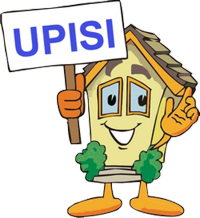 Studenti su se dužni upisati u II. godinu studija prema navedenom rasporedu: Napomena:Upis je jedino moguće izvršiti u navedenim terminima. Mole se studenti da ne dolaze u druge termine nego da se pridržavaju navedenog rasporeda! Ukoliko ne možete doći osobno, možete poslati nekoga da to napravi umjesto vas.Na upis je potrebno donijeti UPLATNICU o plaćanju upisnine od 350,00 kuna te UPLATNICU o plaćanju školarine (iznos ćete dogovorit s voditeljima studija).U studomatu je potrebno imati upisane sve ocjene.  Bez upisanih podataka, ne možete doći na upis!Studenti mogu preuzeti potrebne potvrde o upisu od 3. listopada 2022. godine.Nastava započinje: 26. rujna 2022. prema rasporedu na mrežnoj stranici Odjela.Redoviti studenti, ako u prethodnoj akademskoj godini ostvare od 55 ECTS bodova do 60 ECTS bodova, plaćaju samo 350,00 Kn (troškove upisa).Uplatnica se popunjava na sljedeći način: Primatelj: Sveučilište u Splitu, Sveučilišni odjel za forenzične znanosti, Split Žiroračun: HR0524070001100578938  Poziv na broj odobrenja: 710 te OIB studentaOpis plaćanja: Troškovi upisa na studij Forenzike  Iznos: 350,00 kunaRedoviti studenti ako u prethodnoj akademskoj godini ostvare maje od 55 ECTS bodova, plaćaju participaciju u troškovima studija kako slijedi – u dogovoru s voditeljima:Ako u prethodnoj akademskoj godini ostvare manje od 30 ECTS bodova, plaćaju punu participaciju (7.000,00 Kn – troškovi školarine te druga uplatnica 350,00 Kn – troškovi upisa);Ako u prethodnoj akademskoj godini ostvare 30 ECTS do 54 ECTS bodova, plaćaju osim 350,00 Kn – troškova upisa i troškove školarine - razmjerni dio participacije sukladno niže tabličnom prikazu:Uplatnica se popunjava na sljedeći način: Primatelj: Sveučilište u Splitu, Sveučilišni odjel za forenzične znanosti, Split Žiroračun: HR0524070001100578938Poziv na broj odobrenja: 710 te OIB studentaOpis plaćanja: Troškovi školarine studij Forenzike  Iznos: 7.000,00 Kn (za puni iznos participacije) ili manji iznos prema tabliciDANDATUMVRIJEMEMJESTOSTUDENTIPONEDJELJAK19. 9. 2022.Od 9.30 od 13.30Studentska referadaUpis za studente koji su položili svih 60 ECTS iz I. godine studijaSRIJEDA21. 9. 2022.Od 9.00 od 10.00Atrij zgrade – dogovor s voditeljima studija oko plaćanje participacije školarine. Nakon toga upis u studentskoj referadi.Upis za studente koji NISU položili svih 60 ECTS iz I. godine studijaČETVRTAK22. 9. 2022.Od 9.00 od 10.00Atrij zgrade – dogovor s voditeljima studija oko plaćanje participacije školarine. Nakon toga upis u studentskoj referadi.Upis za studente koji NISU položili svih 60 ECTS iz I. godine studijaPoloženo ECTS-a u prethodnoj akademskoj godiniPuna participacija 7.000,00 kn (interdisciplinarne znanosti)Iznos po ECTS – u/ HRK116,67303.500,00313.383,33323.266,67333.150,00343.033,33352.916,67362.800,00372.683,33382.566,67392.450,00402.333,33412.216,67422.100,00431.983,33441.866,67451.750,00461.633,33471.516,67481.400,00491.283,33501.166,67511.050,0052933,3353816,6754700,00